Dossier de candidature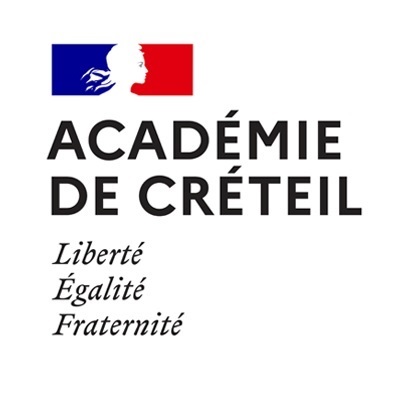 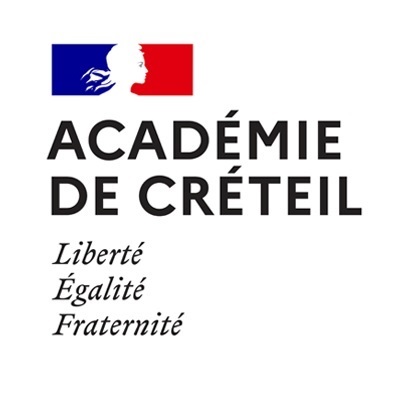 Programme Jules Verne 2022-2023 Une fois complété, ce dossier, accompagné d’un CV et d’une lettre de motivation, sera envoyé à la DAREIC par la voie hiérarchique à l’adresse ce.dareic@ac-creteil.fr au plus tard le 14 janvier 2022. Veuillez donc le transmettre à l’IEN de votre circonscription pour le 7 janvier 2022 au plus tard.Pour être conformes au Règlement Général de Protection des Données (RGPD), les données personnelles recueillies dans le cadre de ce dossier de candidature sont traitées uniquement pour l’objet indiqué. Merci de veiller à ne communiquer que des informations utiles à l’objet de ce dossier de candidature.RENSEIGNEMENTS PERSONNELSNom : Prénom : Date de naissance : Situation de famille : Courriel professionnel :  ac-creteil.fr Téléphone fixe : Téléphone portable : VOTRE ÉCOLECirconscription : Nom de l’inspecteur ou de l’inspectrice de circonscription : Téléphone de la circonscription : Courriel de la circonscription : Nom de votre école d’affectation : Adresse : Commune : Courriel : Téléphone : Nom du directeur ou de la directrice de l’école : PARCOURS PROFESSIONNELVotre situation en 2021-2022 : Poste fixe 		TR Date de titularisation : Veuillez joindre à votre dossier un Curriculum Vitae et une lettre de motivation. NIVEAU D’ANGLAISAuto-évaluation : vous pouvez utiliser le Cadre européen commun de référence pour les langues.REMARQUES COMPLÉMENTAIRESMerci d’indiquer toute remarque complémentaire que vous jugez utile à l’examen de votre dossier : AVIS HIÉRARCHIQUEAvis motivé de l’IEN de la circonscriptionTrès favorable 		Favorable 		Réservé Commentaire : Date :Signature : Avis motivé de l’IA-DASENTrès favorable 			Favorable 				Réservé Commentaire : Date : Signature :